Please return this completed form to accounts@merchant-taylors.co.uk either completed in Word or as a scan/photograph of a printed-out version.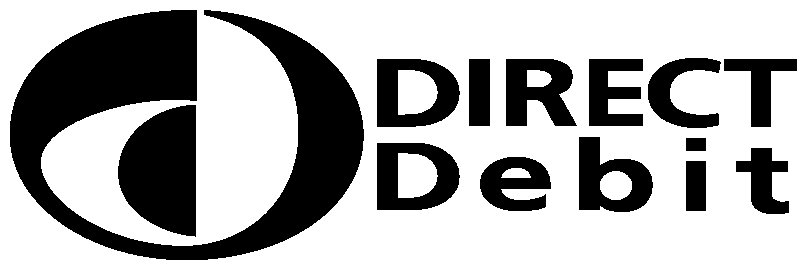 Date:Type HereType HereType HereType HereType HereType HereType HereType HereType HereType HereType HereType HereType HereType HereType HereType HereType HereType HereType HereType HereType HereType HereType HereType HereMy GiftRegular giving of any amount particularly helps MTF to achieve an impact, and is expected if you are completing this form in connection with Bindings and Admissions, but we are also extremely grateful for single gifts.My GiftRegular giving of any amount particularly helps MTF to achieve an impact, and is expected if you are completing this form in connection with Bindings and Admissions, but we are also extremely grateful for single gifts.My GiftRegular giving of any amount particularly helps MTF to achieve an impact, and is expected if you are completing this form in connection with Bindings and Admissions, but we are also extremely grateful for single gifts.My GiftRegular giving of any amount particularly helps MTF to achieve an impact, and is expected if you are completing this form in connection with Bindings and Admissions, but we are also extremely grateful for single gifts.My GiftRegular giving of any amount particularly helps MTF to achieve an impact, and is expected if you are completing this form in connection with Bindings and Admissions, but we are also extremely grateful for single gifts.My GiftRegular giving of any amount particularly helps MTF to achieve an impact, and is expected if you are completing this form in connection with Bindings and Admissions, but we are also extremely grateful for single gifts.My GiftRegular giving of any amount particularly helps MTF to achieve an impact, and is expected if you are completing this form in connection with Bindings and Admissions, but we are also extremely grateful for single gifts.My GiftRegular giving of any amount particularly helps MTF to achieve an impact, and is expected if you are completing this form in connection with Bindings and Admissions, but we are also extremely grateful for single gifts.My GiftRegular giving of any amount particularly helps MTF to achieve an impact, and is expected if you are completing this form in connection with Bindings and Admissions, but we are also extremely grateful for single gifts.My GiftRegular giving of any amount particularly helps MTF to achieve an impact, and is expected if you are completing this form in connection with Bindings and Admissions, but we are also extremely grateful for single gifts.My GiftRegular giving of any amount particularly helps MTF to achieve an impact, and is expected if you are completing this form in connection with Bindings and Admissions, but we are also extremely grateful for single gifts.My GiftRegular giving of any amount particularly helps MTF to achieve an impact, and is expected if you are completing this form in connection with Bindings and Admissions, but we are also extremely grateful for single gifts.My GiftRegular giving of any amount particularly helps MTF to achieve an impact, and is expected if you are completing this form in connection with Bindings and Admissions, but we are also extremely grateful for single gifts.My GiftRegular giving of any amount particularly helps MTF to achieve an impact, and is expected if you are completing this form in connection with Bindings and Admissions, but we are also extremely grateful for single gifts.My GiftRegular giving of any amount particularly helps MTF to achieve an impact, and is expected if you are completing this form in connection with Bindings and Admissions, but we are also extremely grateful for single gifts.My GiftRegular giving of any amount particularly helps MTF to achieve an impact, and is expected if you are completing this form in connection with Bindings and Admissions, but we are also extremely grateful for single gifts.My GiftRegular giving of any amount particularly helps MTF to achieve an impact, and is expected if you are completing this form in connection with Bindings and Admissions, but we are also extremely grateful for single gifts.My GiftRegular giving of any amount particularly helps MTF to achieve an impact, and is expected if you are completing this form in connection with Bindings and Admissions, but we are also extremely grateful for single gifts.My GiftRegular giving of any amount particularly helps MTF to achieve an impact, and is expected if you are completing this form in connection with Bindings and Admissions, but we are also extremely grateful for single gifts.My GiftRegular giving of any amount particularly helps MTF to achieve an impact, and is expected if you are completing this form in connection with Bindings and Admissions, but we are also extremely grateful for single gifts.My GiftRegular giving of any amount particularly helps MTF to achieve an impact, and is expected if you are completing this form in connection with Bindings and Admissions, but we are also extremely grateful for single gifts.My GiftRegular giving of any amount particularly helps MTF to achieve an impact, and is expected if you are completing this form in connection with Bindings and Admissions, but we are also extremely grateful for single gifts.My GiftRegular giving of any amount particularly helps MTF to achieve an impact, and is expected if you are completing this form in connection with Bindings and Admissions, but we are also extremely grateful for single gifts.My GiftRegular giving of any amount particularly helps MTF to achieve an impact, and is expected if you are completing this form in connection with Bindings and Admissions, but we are also extremely grateful for single gifts.My GiftRegular giving of any amount particularly helps MTF to achieve an impact, and is expected if you are completing this form in connection with Bindings and Admissions, but we are also extremely grateful for single gifts.I would like to make a regular monthly gift of: I would like to make a regular monthly gift of: I would like to make a regular monthly gift of: I would like to make a regular monthly gift of: I would like to make a regular monthly gift of: I would like to make a regular monthly gift of: I would like to make a regular monthly gift of: I would like to make a regular monthly gift of: I would like to make a regular monthly gift of: I would like to make a regular monthly gift of: I would like to make a regular monthly gift of: I would like to make a regular monthly gift of: I would like to make a regular monthly gift of: I would like to make a regular monthly gift of: Gift Amount (please underline)Gift Amount (please underline)Gift Amount (please underline)Gift Amount (please underline)Gift Amount (please underline)Gift Amount (please underline)Gift Amount (please underline)£10£10£10£25£25£25£50£50£100£100£100£100£100Other:£ £ £ £ Starting on the 1st of: Starting on the 1st of: Starting on the 1st of: Starting on the 1st of: Starting on the 1st of: Starting on the 1st of: Starting on the 1st of: Month:Month:Month:Type HereType HereYear:Year:Year:Year:Type HereType HereType HereType HereType HereType HereType HereType HereType HereType HereType HereType HereType HereType HereType HereType HereOR I am making a single gift of:OR I am making a single gift of:OR I am making a single gift of:OR I am making a single gift of:OR I am making a single gift of:OR I am making a single gift of:OR I am making a single gift of:OR I am making a single gift of:£££££££££££££££££Letting others know?Letting others know?Letting others know?Letting others know?Letting others know?Letting others know?Letting others know?Letting others know?Letting others know?Letting others know?Letting others know?Letting others know?Letting others know?Letting others know?Letting others know?Letting others know?Letting others know?Letting others know?Letting others know?Letting others know?Letting others know?Letting others know?Letting others know?Letting others know?Letting others know?If you are content to be identified as a donor in hard copy and/or electronic publications primarily intended for members of the Merchant Taylors’ Company, please write ‘AGREE’ here:If you are content to be identified as a donor in hard copy and/or electronic publications primarily intended for members of the Merchant Taylors’ Company, please write ‘AGREE’ here:If you are content to be identified as a donor in hard copy and/or electronic publications primarily intended for members of the Merchant Taylors’ Company, please write ‘AGREE’ here:If you are content to be identified as a donor in hard copy and/or electronic publications primarily intended for members of the Merchant Taylors’ Company, please write ‘AGREE’ here:If you are content to be identified as a donor in hard copy and/or electronic publications primarily intended for members of the Merchant Taylors’ Company, please write ‘AGREE’ here:If you are content to be identified as a donor in hard copy and/or electronic publications primarily intended for members of the Merchant Taylors’ Company, please write ‘AGREE’ here:If you are content to be identified as a donor in hard copy and/or electronic publications primarily intended for members of the Merchant Taylors’ Company, please write ‘AGREE’ here:If you are content to be identified as a donor in hard copy and/or electronic publications primarily intended for members of the Merchant Taylors’ Company, please write ‘AGREE’ here:If you are content to be identified as a donor in hard copy and/or electronic publications primarily intended for members of the Merchant Taylors’ Company, please write ‘AGREE’ here:If you are content to be identified as a donor in hard copy and/or electronic publications primarily intended for members of the Merchant Taylors’ Company, please write ‘AGREE’ here:If you are content to be identified as a donor in hard copy and/or electronic publications primarily intended for members of the Merchant Taylors’ Company, please write ‘AGREE’ here:If you are content to be identified as a donor in hard copy and/or electronic publications primarily intended for members of the Merchant Taylors’ Company, please write ‘AGREE’ here:If you are content to be identified as a donor in hard copy and/or electronic publications primarily intended for members of the Merchant Taylors’ Company, please write ‘AGREE’ here:If you are content to be identified as a donor in hard copy and/or electronic publications primarily intended for members of the Merchant Taylors’ Company, please write ‘AGREE’ here:If you are content to be identified as a donor in hard copy and/or electronic publications primarily intended for members of the Merchant Taylors’ Company, please write ‘AGREE’ here:If you are content to be identified as a donor in hard copy and/or electronic publications primarily intended for members of the Merchant Taylors’ Company, please write ‘AGREE’ here:If you are content to be identified as a donor in hard copy and/or electronic publications primarily intended for members of the Merchant Taylors’ Company, please write ‘AGREE’ here:If you are content to be identified as a donor in hard copy and/or electronic publications primarily intended for members of the Merchant Taylors’ Company, please write ‘AGREE’ here:If you are content to be identified as a donor in hard copy and/or electronic publications primarily intended for members of the Merchant Taylors’ Company, please write ‘AGREE’ here:If you are content to be identified as a donor in hard copy and/or electronic publications primarily intended for members of the Merchant Taylors’ Company, please write ‘AGREE’ here:If you are content to be identified as a donor in hard copy and/or electronic publications primarily intended for members of the Merchant Taylors’ Company, please write ‘AGREE’ here:If you are content to be identified as a donor in hard copy and/or electronic publications primarily intended for members of the Merchant Taylors’ Company, please write ‘AGREE’ here:If you are content to be identified as a donor in hard copy and/or electronic publications primarily intended for members of the Merchant Taylors’ Company, please write ‘AGREE’ here:Personal DetailsPersonal DetailsPersonal DetailsPersonal DetailsPersonal DetailsPersonal DetailsPersonal DetailsPersonal DetailsPersonal DetailsPersonal DetailsPersonal DetailsPersonal DetailsPersonal DetailsPersonal DetailsPersonal DetailsPersonal DetailsPersonal DetailsPersonal DetailsPersonal DetailsPersonal DetailsPersonal DetailsPersonal DetailsPersonal DetailsPersonal DetailsPersonal DetailsTitle:Title:Title:Title:Type HereType HereFirst Name:First Name:First Name:First Name:First Name:Type HereType HereType HereType HereType HereType HereType HereSurname:Surname:Surname:Surname:Type HereType HereType HereAddress*:Address*:Address*:Address*:Type HereType HereType HereType HereType HereType HereType HereType HereType HereType HereType HereType HereType HereType HereType HereType HereType HereType HereType HereType HereType HereTown:Town:Town:Town:Type HereType HereType HereType HereType HereType HereType HereType HerePostcode:Postcode:Postcode:Postcode:Postcode:Type HereType HereType HereType HereType HereType HereType HereType HerePhone:Phone:Phone:Phone:Type HereType HereType HereType HereType HereType HereType HereEmail:Email:Email:Email:Email:Type HereType HereType HereType HereType HereType HereType HereType HereType HereMake your gift worth 25% more to MTF at no extra cost to you, by Gift Aid*. I would like The Merchant Taylors’ Foundation (registered charity no. 1161568) to claim Gift Aid on this donation, and on any future donations I may make or have made in the past four years.**Your home address is required under Gift Aid rules.Make your gift worth 25% more to MTF at no extra cost to you, by Gift Aid*. I would like The Merchant Taylors’ Foundation (registered charity no. 1161568) to claim Gift Aid on this donation, and on any future donations I may make or have made in the past four years.**Your home address is required under Gift Aid rules.Make your gift worth 25% more to MTF at no extra cost to you, by Gift Aid*. I would like The Merchant Taylors’ Foundation (registered charity no. 1161568) to claim Gift Aid on this donation, and on any future donations I may make or have made in the past four years.**Your home address is required under Gift Aid rules.Make your gift worth 25% more to MTF at no extra cost to you, by Gift Aid*. I would like The Merchant Taylors’ Foundation (registered charity no. 1161568) to claim Gift Aid on this donation, and on any future donations I may make or have made in the past four years.**Your home address is required under Gift Aid rules.Make your gift worth 25% more to MTF at no extra cost to you, by Gift Aid*. I would like The Merchant Taylors’ Foundation (registered charity no. 1161568) to claim Gift Aid on this donation, and on any future donations I may make or have made in the past four years.**Your home address is required under Gift Aid rules.Make your gift worth 25% more to MTF at no extra cost to you, by Gift Aid*. I would like The Merchant Taylors’ Foundation (registered charity no. 1161568) to claim Gift Aid on this donation, and on any future donations I may make or have made in the past four years.**Your home address is required under Gift Aid rules.Make your gift worth 25% more to MTF at no extra cost to you, by Gift Aid*. I would like The Merchant Taylors’ Foundation (registered charity no. 1161568) to claim Gift Aid on this donation, and on any future donations I may make or have made in the past four years.**Your home address is required under Gift Aid rules.Make your gift worth 25% more to MTF at no extra cost to you, by Gift Aid*. I would like The Merchant Taylors’ Foundation (registered charity no. 1161568) to claim Gift Aid on this donation, and on any future donations I may make or have made in the past four years.**Your home address is required under Gift Aid rules.Make your gift worth 25% more to MTF at no extra cost to you, by Gift Aid*. I would like The Merchant Taylors’ Foundation (registered charity no. 1161568) to claim Gift Aid on this donation, and on any future donations I may make or have made in the past four years.**Your home address is required under Gift Aid rules.Make your gift worth 25% more to MTF at no extra cost to you, by Gift Aid*. I would like The Merchant Taylors’ Foundation (registered charity no. 1161568) to claim Gift Aid on this donation, and on any future donations I may make or have made in the past four years.**Your home address is required under Gift Aid rules.Make your gift worth 25% more to MTF at no extra cost to you, by Gift Aid*. I would like The Merchant Taylors’ Foundation (registered charity no. 1161568) to claim Gift Aid on this donation, and on any future donations I may make or have made in the past four years.**Your home address is required under Gift Aid rules.Make your gift worth 25% more to MTF at no extra cost to you, by Gift Aid*. I would like The Merchant Taylors’ Foundation (registered charity no. 1161568) to claim Gift Aid on this donation, and on any future donations I may make or have made in the past four years.**Your home address is required under Gift Aid rules.Make your gift worth 25% more to MTF at no extra cost to you, by Gift Aid*. I would like The Merchant Taylors’ Foundation (registered charity no. 1161568) to claim Gift Aid on this donation, and on any future donations I may make or have made in the past four years.**Your home address is required under Gift Aid rules.Make your gift worth 25% more to MTF at no extra cost to you, by Gift Aid*. I would like The Merchant Taylors’ Foundation (registered charity no. 1161568) to claim Gift Aid on this donation, and on any future donations I may make or have made in the past four years.**Your home address is required under Gift Aid rules.Make your gift worth 25% more to MTF at no extra cost to you, by Gift Aid*. I would like The Merchant Taylors’ Foundation (registered charity no. 1161568) to claim Gift Aid on this donation, and on any future donations I may make or have made in the past four years.**Your home address is required under Gift Aid rules.Make your gift worth 25% more to MTF at no extra cost to you, by Gift Aid*. I would like The Merchant Taylors’ Foundation (registered charity no. 1161568) to claim Gift Aid on this donation, and on any future donations I may make or have made in the past four years.**Your home address is required under Gift Aid rules.Make your gift worth 25% more to MTF at no extra cost to you, by Gift Aid*. I would like The Merchant Taylors’ Foundation (registered charity no. 1161568) to claim Gift Aid on this donation, and on any future donations I may make or have made in the past four years.**Your home address is required under Gift Aid rules.Make your gift worth 25% more to MTF at no extra cost to you, by Gift Aid*. I would like The Merchant Taylors’ Foundation (registered charity no. 1161568) to claim Gift Aid on this donation, and on any future donations I may make or have made in the past four years.**Your home address is required under Gift Aid rules.Make your gift worth 25% more to MTF at no extra cost to you, by Gift Aid*. I would like The Merchant Taylors’ Foundation (registered charity no. 1161568) to claim Gift Aid on this donation, and on any future donations I may make or have made in the past four years.**Your home address is required under Gift Aid rules.Make your gift worth 25% more to MTF at no extra cost to you, by Gift Aid*. I would like The Merchant Taylors’ Foundation (registered charity no. 1161568) to claim Gift Aid on this donation, and on any future donations I may make or have made in the past four years.**Your home address is required under Gift Aid rules.Make your gift worth 25% more to MTF at no extra cost to you, by Gift Aid*. I would like The Merchant Taylors’ Foundation (registered charity no. 1161568) to claim Gift Aid on this donation, and on any future donations I may make or have made in the past four years.**Your home address is required under Gift Aid rules.Make your gift worth 25% more to MTF at no extra cost to you, by Gift Aid*. I would like The Merchant Taylors’ Foundation (registered charity no. 1161568) to claim Gift Aid on this donation, and on any future donations I may make or have made in the past four years.**Your home address is required under Gift Aid rules.Make your gift worth 25% more to MTF at no extra cost to you, by Gift Aid*. I would like The Merchant Taylors’ Foundation (registered charity no. 1161568) to claim Gift Aid on this donation, and on any future donations I may make or have made in the past four years.**Your home address is required under Gift Aid rules.Make your gift worth 25% more to MTF at no extra cost to you, by Gift Aid*. I would like The Merchant Taylors’ Foundation (registered charity no. 1161568) to claim Gift Aid on this donation, and on any future donations I may make or have made in the past four years.**Your home address is required under Gift Aid rules.Make your gift worth 25% more to MTF at no extra cost to you, by Gift Aid*. I would like The Merchant Taylors’ Foundation (registered charity no. 1161568) to claim Gift Aid on this donation, and on any future donations I may make or have made in the past four years.**Your home address is required under Gift Aid rules.Tick here to make this declaration: Tick here to make this declaration: Tick here to make this declaration: Tick here to make this declaration: Tick here to make this declaration: Tick here to make this declaration: Tick here to make this declaration: Tick here to make this declaration: Tick here to make this declaration: Tick here to make this declaration: Tick here to make this declaration: Tick here to make this declaration: Tick here to make this declaration: Tick here to make this declaration: Tick here to make this declaration: Tick here to make this declaration: Tick here to make this declaration: Tick here to make this declaration: Tick here to make this declaration: Tick here to make this declaration: Tick here to make this declaration: Tick here to make this declaration: Tick here to make this declaration: Tick here to make this declaration: Tick here to make this declaration: Date:Date:Type HereType HereType HereType HereType HereType HereType HereType HereType HereType HereType HereType HereType HereType HereType HereType HereType HereType HereType HereType HereType HereType HereType Here* You must be aged at least 18 and a UK taxpayer. If you pay less Income Tax and/or Capital Gains Tax than the amount of Gift Aid claimed by all the charities you support on all your donations in that tax year, it is your responsibility to pay any difference. Gift Aid will be used to fund MTF’s general work.* You must be aged at least 18 and a UK taxpayer. If you pay less Income Tax and/or Capital Gains Tax than the amount of Gift Aid claimed by all the charities you support on all your donations in that tax year, it is your responsibility to pay any difference. Gift Aid will be used to fund MTF’s general work.* You must be aged at least 18 and a UK taxpayer. If you pay less Income Tax and/or Capital Gains Tax than the amount of Gift Aid claimed by all the charities you support on all your donations in that tax year, it is your responsibility to pay any difference. Gift Aid will be used to fund MTF’s general work.* You must be aged at least 18 and a UK taxpayer. If you pay less Income Tax and/or Capital Gains Tax than the amount of Gift Aid claimed by all the charities you support on all your donations in that tax year, it is your responsibility to pay any difference. Gift Aid will be used to fund MTF’s general work.* You must be aged at least 18 and a UK taxpayer. If you pay less Income Tax and/or Capital Gains Tax than the amount of Gift Aid claimed by all the charities you support on all your donations in that tax year, it is your responsibility to pay any difference. Gift Aid will be used to fund MTF’s general work.* You must be aged at least 18 and a UK taxpayer. If you pay less Income Tax and/or Capital Gains Tax than the amount of Gift Aid claimed by all the charities you support on all your donations in that tax year, it is your responsibility to pay any difference. Gift Aid will be used to fund MTF’s general work.* You must be aged at least 18 and a UK taxpayer. If you pay less Income Tax and/or Capital Gains Tax than the amount of Gift Aid claimed by all the charities you support on all your donations in that tax year, it is your responsibility to pay any difference. Gift Aid will be used to fund MTF’s general work.* You must be aged at least 18 and a UK taxpayer. If you pay less Income Tax and/or Capital Gains Tax than the amount of Gift Aid claimed by all the charities you support on all your donations in that tax year, it is your responsibility to pay any difference. Gift Aid will be used to fund MTF’s general work.* You must be aged at least 18 and a UK taxpayer. If you pay less Income Tax and/or Capital Gains Tax than the amount of Gift Aid claimed by all the charities you support on all your donations in that tax year, it is your responsibility to pay any difference. Gift Aid will be used to fund MTF’s general work.* You must be aged at least 18 and a UK taxpayer. If you pay less Income Tax and/or Capital Gains Tax than the amount of Gift Aid claimed by all the charities you support on all your donations in that tax year, it is your responsibility to pay any difference. Gift Aid will be used to fund MTF’s general work.* You must be aged at least 18 and a UK taxpayer. If you pay less Income Tax and/or Capital Gains Tax than the amount of Gift Aid claimed by all the charities you support on all your donations in that tax year, it is your responsibility to pay any difference. Gift Aid will be used to fund MTF’s general work.* You must be aged at least 18 and a UK taxpayer. If you pay less Income Tax and/or Capital Gains Tax than the amount of Gift Aid claimed by all the charities you support on all your donations in that tax year, it is your responsibility to pay any difference. Gift Aid will be used to fund MTF’s general work.* You must be aged at least 18 and a UK taxpayer. If you pay less Income Tax and/or Capital Gains Tax than the amount of Gift Aid claimed by all the charities you support on all your donations in that tax year, it is your responsibility to pay any difference. Gift Aid will be used to fund MTF’s general work.* You must be aged at least 18 and a UK taxpayer. If you pay less Income Tax and/or Capital Gains Tax than the amount of Gift Aid claimed by all the charities you support on all your donations in that tax year, it is your responsibility to pay any difference. Gift Aid will be used to fund MTF’s general work.* You must be aged at least 18 and a UK taxpayer. If you pay less Income Tax and/or Capital Gains Tax than the amount of Gift Aid claimed by all the charities you support on all your donations in that tax year, it is your responsibility to pay any difference. Gift Aid will be used to fund MTF’s general work.* You must be aged at least 18 and a UK taxpayer. If you pay less Income Tax and/or Capital Gains Tax than the amount of Gift Aid claimed by all the charities you support on all your donations in that tax year, it is your responsibility to pay any difference. Gift Aid will be used to fund MTF’s general work.* You must be aged at least 18 and a UK taxpayer. If you pay less Income Tax and/or Capital Gains Tax than the amount of Gift Aid claimed by all the charities you support on all your donations in that tax year, it is your responsibility to pay any difference. Gift Aid will be used to fund MTF’s general work.* You must be aged at least 18 and a UK taxpayer. If you pay less Income Tax and/or Capital Gains Tax than the amount of Gift Aid claimed by all the charities you support on all your donations in that tax year, it is your responsibility to pay any difference. Gift Aid will be used to fund MTF’s general work.* You must be aged at least 18 and a UK taxpayer. If you pay less Income Tax and/or Capital Gains Tax than the amount of Gift Aid claimed by all the charities you support on all your donations in that tax year, it is your responsibility to pay any difference. Gift Aid will be used to fund MTF’s general work.* You must be aged at least 18 and a UK taxpayer. If you pay less Income Tax and/or Capital Gains Tax than the amount of Gift Aid claimed by all the charities you support on all your donations in that tax year, it is your responsibility to pay any difference. Gift Aid will be used to fund MTF’s general work.* You must be aged at least 18 and a UK taxpayer. If you pay less Income Tax and/or Capital Gains Tax than the amount of Gift Aid claimed by all the charities you support on all your donations in that tax year, it is your responsibility to pay any difference. Gift Aid will be used to fund MTF’s general work.* You must be aged at least 18 and a UK taxpayer. If you pay less Income Tax and/or Capital Gains Tax than the amount of Gift Aid claimed by all the charities you support on all your donations in that tax year, it is your responsibility to pay any difference. Gift Aid will be used to fund MTF’s general work.* You must be aged at least 18 and a UK taxpayer. If you pay less Income Tax and/or Capital Gains Tax than the amount of Gift Aid claimed by all the charities you support on all your donations in that tax year, it is your responsibility to pay any difference. Gift Aid will be used to fund MTF’s general work.* You must be aged at least 18 and a UK taxpayer. If you pay less Income Tax and/or Capital Gains Tax than the amount of Gift Aid claimed by all the charities you support on all your donations in that tax year, it is your responsibility to pay any difference. Gift Aid will be used to fund MTF’s general work.* You must be aged at least 18 and a UK taxpayer. If you pay less Income Tax and/or Capital Gains Tax than the amount of Gift Aid claimed by all the charities you support on all your donations in that tax year, it is your responsibility to pay any difference. Gift Aid will be used to fund MTF’s general work.Payment optionsPayment optionsPayment optionsPayment optionsPayment optionsPayment optionsPayment optionsPayment optionsPayment optionsPayment optionsPayment optionsPayment optionsPayment optionsPayment optionsPayment optionsPayment optionsPayment optionsPayment optionsPayment optionsPayment optionsPayment optionsPayment optionsPayment optionsPayment optionsI would like to pay by Direct Debit. Please complete the Direct Debit instruction at the end of this form.I would like to pay by Direct Debit. Please complete the Direct Debit instruction at the end of this form.I would like to pay by Direct Debit. Please complete the Direct Debit instruction at the end of this form.I would like to pay by Direct Debit. Please complete the Direct Debit instruction at the end of this form.I would like to pay by Direct Debit. Please complete the Direct Debit instruction at the end of this form.I would like to pay by Direct Debit. Please complete the Direct Debit instruction at the end of this form.I would like to pay by Direct Debit. Please complete the Direct Debit instruction at the end of this form.I would like to pay by Direct Debit. Please complete the Direct Debit instruction at the end of this form.I would like to pay by Direct Debit. Please complete the Direct Debit instruction at the end of this form.I would like to pay by Direct Debit. Please complete the Direct Debit instruction at the end of this form.I would like to pay by Direct Debit. Please complete the Direct Debit instruction at the end of this form.I would like to pay by Direct Debit. Please complete the Direct Debit instruction at the end of this form.I would like to pay by Direct Debit. Please complete the Direct Debit instruction at the end of this form.I would like to pay by Direct Debit. Please complete the Direct Debit instruction at the end of this form.I would like to pay by Direct Debit. Please complete the Direct Debit instruction at the end of this form.I would like to pay by Direct Debit. Please complete the Direct Debit instruction at the end of this form.I would like to pay by Direct Debit. Please complete the Direct Debit instruction at the end of this form.I would like to pay by Direct Debit. Please complete the Direct Debit instruction at the end of this form.I would like to pay by Direct Debit. Please complete the Direct Debit instruction at the end of this form.I would like to pay by Direct Debit. Please complete the Direct Debit instruction at the end of this form.I would like to pay by Direct Debit. Please complete the Direct Debit instruction at the end of this form.I would like to pay by Direct Debit. Please complete the Direct Debit instruction at the end of this form.I would like to pay by Direct Debit. Please complete the Direct Debit instruction at the end of this form.I would like to pay by Direct Debit. Please complete the Direct Debit instruction at the end of this form.Or: I would like to pay by bank transfer to MTF’s bank account. Please email accounts@merchant-taylors.co.uk  to request the account number and sort code. Please use your surname as your payment reference when making the BACs transfer.Or: I would like to pay by bank transfer to MTF’s bank account. Please email accounts@merchant-taylors.co.uk  to request the account number and sort code. Please use your surname as your payment reference when making the BACs transfer.Or: I would like to pay by bank transfer to MTF’s bank account. Please email accounts@merchant-taylors.co.uk  to request the account number and sort code. Please use your surname as your payment reference when making the BACs transfer.Or: I would like to pay by bank transfer to MTF’s bank account. Please email accounts@merchant-taylors.co.uk  to request the account number and sort code. Please use your surname as your payment reference when making the BACs transfer.Or: I would like to pay by bank transfer to MTF’s bank account. Please email accounts@merchant-taylors.co.uk  to request the account number and sort code. Please use your surname as your payment reference when making the BACs transfer.Or: I would like to pay by bank transfer to MTF’s bank account. Please email accounts@merchant-taylors.co.uk  to request the account number and sort code. Please use your surname as your payment reference when making the BACs transfer.Or: I would like to pay by bank transfer to MTF’s bank account. Please email accounts@merchant-taylors.co.uk  to request the account number and sort code. Please use your surname as your payment reference when making the BACs transfer.Or: I would like to pay by bank transfer to MTF’s bank account. Please email accounts@merchant-taylors.co.uk  to request the account number and sort code. Please use your surname as your payment reference when making the BACs transfer.Or: I would like to pay by bank transfer to MTF’s bank account. Please email accounts@merchant-taylors.co.uk  to request the account number and sort code. Please use your surname as your payment reference when making the BACs transfer.Or: I would like to pay by bank transfer to MTF’s bank account. Please email accounts@merchant-taylors.co.uk  to request the account number and sort code. Please use your surname as your payment reference when making the BACs transfer.Or: I would like to pay by bank transfer to MTF’s bank account. Please email accounts@merchant-taylors.co.uk  to request the account number and sort code. Please use your surname as your payment reference when making the BACs transfer.Or: I would like to pay by bank transfer to MTF’s bank account. Please email accounts@merchant-taylors.co.uk  to request the account number and sort code. Please use your surname as your payment reference when making the BACs transfer.Or: I would like to pay by bank transfer to MTF’s bank account. Please email accounts@merchant-taylors.co.uk  to request the account number and sort code. Please use your surname as your payment reference when making the BACs transfer.Or: I would like to pay by bank transfer to MTF’s bank account. Please email accounts@merchant-taylors.co.uk  to request the account number and sort code. Please use your surname as your payment reference when making the BACs transfer.Or: I would like to pay by bank transfer to MTF’s bank account. Please email accounts@merchant-taylors.co.uk  to request the account number and sort code. Please use your surname as your payment reference when making the BACs transfer.Or: I would like to pay by bank transfer to MTF’s bank account. Please email accounts@merchant-taylors.co.uk  to request the account number and sort code. Please use your surname as your payment reference when making the BACs transfer.Or: I would like to pay by bank transfer to MTF’s bank account. Please email accounts@merchant-taylors.co.uk  to request the account number and sort code. Please use your surname as your payment reference when making the BACs transfer.Or: I would like to pay by bank transfer to MTF’s bank account. Please email accounts@merchant-taylors.co.uk  to request the account number and sort code. Please use your surname as your payment reference when making the BACs transfer.Or: I would like to pay by bank transfer to MTF’s bank account. Please email accounts@merchant-taylors.co.uk  to request the account number and sort code. Please use your surname as your payment reference when making the BACs transfer.Or: I would like to pay by bank transfer to MTF’s bank account. Please email accounts@merchant-taylors.co.uk  to request the account number and sort code. Please use your surname as your payment reference when making the BACs transfer.Or: I would like to pay by bank transfer to MTF’s bank account. Please email accounts@merchant-taylors.co.uk  to request the account number and sort code. Please use your surname as your payment reference when making the BACs transfer.Or: I would like to pay by bank transfer to MTF’s bank account. Please email accounts@merchant-taylors.co.uk  to request the account number and sort code. Please use your surname as your payment reference when making the BACs transfer.Or: I would like to pay by bank transfer to MTF’s bank account. Please email accounts@merchant-taylors.co.uk  to request the account number and sort code. Please use your surname as your payment reference when making the BACs transfer.Or: I would like to pay by bank transfer to MTF’s bank account. Please email accounts@merchant-taylors.co.uk  to request the account number and sort code. Please use your surname as your payment reference when making the BACs transfer.The Merchant Taylors’ FoundationThe Merchant Taylors’ FoundationThe Merchant Taylors’ FoundationThe Merchant Taylors’ FoundationThe Merchant Taylors’ FoundationThe Merchant Taylors’ FoundationThe Merchant Taylors’ FoundationThe Merchant Taylors’ FoundationThe Merchant Taylors’ FoundationThe Merchant Taylors’ FoundationThe Merchant Taylors’ FoundationInstruction to your
bank or building society
to pay by Direct DebitInstruction to your
bank or building society
to pay by Direct DebitInstruction to your
bank or building society
to pay by Direct DebitInstruction to your
bank or building society
to pay by Direct DebitInstruction to your
bank or building society
to pay by Direct DebitInstruction to your
bank or building society
to pay by Direct DebitInstruction to your
bank or building society
to pay by Direct DebitInstruction to your
bank or building society
to pay by Direct DebitInstruction to your
bank or building society
to pay by Direct DebitPlease fill in the whole form including official use box using a ball point pen and send it to:Please fill in the whole form including official use box using a ball point pen and send it to:Please fill in the whole form including official use box using a ball point pen and send it to:Please fill in the whole form including official use box using a ball point pen and send it to:Please fill in the whole form including official use box using a ball point pen and send it to:Please fill in the whole form including official use box using a ball point pen and send it to:Please fill in the whole form including official use box using a ball point pen and send it to:Please fill in the whole form including official use box using a ball point pen and send it to:Please fill in the whole form including official use box using a ball point pen and send it to:Please fill in the whole form including official use box using a ball point pen and send it to:Please fill in the whole form including official use box using a ball point pen and send it to:
Service User Number
Service User Number
Service User Number
Service User Number
Service User Number
Service User Number
Service User Number
Service User Number
Service User NumberThe Merchant Taylors’ FoundationFinance TeamMerchant Taylors’ Hall30 Threadneedle StreetLondonEC2R 8JBThe Merchant Taylors’ FoundationFinance TeamMerchant Taylors’ Hall30 Threadneedle StreetLondonEC2R 8JBThe Merchant Taylors’ FoundationFinance TeamMerchant Taylors’ Hall30 Threadneedle StreetLondonEC2R 8JBThe Merchant Taylors’ FoundationFinance TeamMerchant Taylors’ Hall30 Threadneedle StreetLondonEC2R 8JBThe Merchant Taylors’ FoundationFinance TeamMerchant Taylors’ Hall30 Threadneedle StreetLondonEC2R 8JBThe Merchant Taylors’ FoundationFinance TeamMerchant Taylors’ Hall30 Threadneedle StreetLondonEC2R 8JBThe Merchant Taylors’ FoundationFinance TeamMerchant Taylors’ Hall30 Threadneedle StreetLondonEC2R 8JBThe Merchant Taylors’ FoundationFinance TeamMerchant Taylors’ Hall30 Threadneedle StreetLondonEC2R 8JBThe Merchant Taylors’ FoundationFinance TeamMerchant Taylors’ Hall30 Threadneedle StreetLondonEC2R 8JBThe Merchant Taylors’ FoundationFinance TeamMerchant Taylors’ Hall30 Threadneedle StreetLondonEC2R 8JBThe Merchant Taylors’ FoundationFinance TeamMerchant Taylors’ Hall30 Threadneedle StreetLondonEC2R 8JB452315The Merchant Taylors’ FoundationFinance TeamMerchant Taylors’ Hall30 Threadneedle StreetLondonEC2R 8JBThe Merchant Taylors’ FoundationFinance TeamMerchant Taylors’ Hall30 Threadneedle StreetLondonEC2R 8JBThe Merchant Taylors’ FoundationFinance TeamMerchant Taylors’ Hall30 Threadneedle StreetLondonEC2R 8JBThe Merchant Taylors’ FoundationFinance TeamMerchant Taylors’ Hall30 Threadneedle StreetLondonEC2R 8JBThe Merchant Taylors’ FoundationFinance TeamMerchant Taylors’ Hall30 Threadneedle StreetLondonEC2R 8JBThe Merchant Taylors’ FoundationFinance TeamMerchant Taylors’ Hall30 Threadneedle StreetLondonEC2R 8JBThe Merchant Taylors’ FoundationFinance TeamMerchant Taylors’ Hall30 Threadneedle StreetLondonEC2R 8JBThe Merchant Taylors’ FoundationFinance TeamMerchant Taylors’ Hall30 Threadneedle StreetLondonEC2R 8JBThe Merchant Taylors’ FoundationFinance TeamMerchant Taylors’ Hall30 Threadneedle StreetLondonEC2R 8JBThe Merchant Taylors’ FoundationFinance TeamMerchant Taylors’ Hall30 Threadneedle StreetLondonEC2R 8JBThe Merchant Taylors’ FoundationFinance TeamMerchant Taylors’ Hall30 Threadneedle StreetLondonEC2R 8JBThe Merchant Taylors’ FoundationFinance TeamMerchant Taylors’ Hall30 Threadneedle StreetLondonEC2R 8JBThe Merchant Taylors’ FoundationFinance TeamMerchant Taylors’ Hall30 Threadneedle StreetLondonEC2R 8JBThe Merchant Taylors’ FoundationFinance TeamMerchant Taylors’ Hall30 Threadneedle StreetLondonEC2R 8JBThe Merchant Taylors’ FoundationFinance TeamMerchant Taylors’ Hall30 Threadneedle StreetLondonEC2R 8JBThe Merchant Taylors’ FoundationFinance TeamMerchant Taylors’ Hall30 Threadneedle StreetLondonEC2R 8JBThe Merchant Taylors’ FoundationFinance TeamMerchant Taylors’ Hall30 Threadneedle StreetLondonEC2R 8JBThe Merchant Taylors’ FoundationFinance TeamMerchant Taylors’ Hall30 Threadneedle StreetLondonEC2R 8JBThe Merchant Taylors’ FoundationFinance TeamMerchant Taylors’ Hall30 Threadneedle StreetLondonEC2R 8JBThe Merchant Taylors’ FoundationFinance TeamMerchant Taylors’ Hall30 Threadneedle StreetLondonEC2R 8JBThe Merchant Taylors’ FoundationFinance TeamMerchant Taylors’ Hall30 Threadneedle StreetLondonEC2R 8JBThe Merchant Taylors’ FoundationFinance TeamMerchant Taylors’ Hall30 Threadneedle StreetLondonEC2R 8JBFOR PSL re Merchant Taylors Foundation OFFICIAL USE ONLYThis is not part of the instruction to your Bank or Building Society.Important – Please complete these details:FOR PSL re Merchant Taylors Foundation OFFICIAL USE ONLYThis is not part of the instruction to your Bank or Building Society.Important – Please complete these details:FOR PSL re Merchant Taylors Foundation OFFICIAL USE ONLYThis is not part of the instruction to your Bank or Building Society.Important – Please complete these details:FOR PSL re Merchant Taylors Foundation OFFICIAL USE ONLYThis is not part of the instruction to your Bank or Building Society.Important – Please complete these details:FOR PSL re Merchant Taylors Foundation OFFICIAL USE ONLYThis is not part of the instruction to your Bank or Building Society.Important – Please complete these details:FOR PSL re Merchant Taylors Foundation OFFICIAL USE ONLYThis is not part of the instruction to your Bank or Building Society.Important – Please complete these details:FOR PSL re Merchant Taylors Foundation OFFICIAL USE ONLYThis is not part of the instruction to your Bank or Building Society.Important – Please complete these details:FOR PSL re Merchant Taylors Foundation OFFICIAL USE ONLYThis is not part of the instruction to your Bank or Building Society.Important – Please complete these details:FOR PSL re Merchant Taylors Foundation OFFICIAL USE ONLYThis is not part of the instruction to your Bank or Building Society.Important – Please complete these details:The Merchant Taylors’ FoundationFinance TeamMerchant Taylors’ Hall30 Threadneedle StreetLondonEC2R 8JBThe Merchant Taylors’ FoundationFinance TeamMerchant Taylors’ Hall30 Threadneedle StreetLondonEC2R 8JBThe Merchant Taylors’ FoundationFinance TeamMerchant Taylors’ Hall30 Threadneedle StreetLondonEC2R 8JBThe Merchant Taylors’ FoundationFinance TeamMerchant Taylors’ Hall30 Threadneedle StreetLondonEC2R 8JBThe Merchant Taylors’ FoundationFinance TeamMerchant Taylors’ Hall30 Threadneedle StreetLondonEC2R 8JBThe Merchant Taylors’ FoundationFinance TeamMerchant Taylors’ Hall30 Threadneedle StreetLondonEC2R 8JBThe Merchant Taylors’ FoundationFinance TeamMerchant Taylors’ Hall30 Threadneedle StreetLondonEC2R 8JBThe Merchant Taylors’ FoundationFinance TeamMerchant Taylors’ Hall30 Threadneedle StreetLondonEC2R 8JBThe Merchant Taylors’ FoundationFinance TeamMerchant Taylors’ Hall30 Threadneedle StreetLondonEC2R 8JBThe Merchant Taylors’ FoundationFinance TeamMerchant Taylors’ Hall30 Threadneedle StreetLondonEC2R 8JBThe Merchant Taylors’ FoundationFinance TeamMerchant Taylors’ Hall30 Threadneedle StreetLondonEC2R 8JBFOR PSL re Merchant Taylors Foundation OFFICIAL USE ONLYThis is not part of the instruction to your Bank or Building Society.Important – Please complete these details:FOR PSL re Merchant Taylors Foundation OFFICIAL USE ONLYThis is not part of the instruction to your Bank or Building Society.Important – Please complete these details:FOR PSL re Merchant Taylors Foundation OFFICIAL USE ONLYThis is not part of the instruction to your Bank or Building Society.Important – Please complete these details:FOR PSL re Merchant Taylors Foundation OFFICIAL USE ONLYThis is not part of the instruction to your Bank or Building Society.Important – Please complete these details:FOR PSL re Merchant Taylors Foundation OFFICIAL USE ONLYThis is not part of the instruction to your Bank or Building Society.Important – Please complete these details:FOR PSL re Merchant Taylors Foundation OFFICIAL USE ONLYThis is not part of the instruction to your Bank or Building Society.Important – Please complete these details:FOR PSL re Merchant Taylors Foundation OFFICIAL USE ONLYThis is not part of the instruction to your Bank or Building Society.Important – Please complete these details:FOR PSL re Merchant Taylors Foundation OFFICIAL USE ONLYThis is not part of the instruction to your Bank or Building Society.Important – Please complete these details:FOR PSL re Merchant Taylors Foundation OFFICIAL USE ONLYThis is not part of the instruction to your Bank or Building Society.Important – Please complete these details:The Merchant Taylors’ FoundationFinance TeamMerchant Taylors’ Hall30 Threadneedle StreetLondonEC2R 8JBThe Merchant Taylors’ FoundationFinance TeamMerchant Taylors’ Hall30 Threadneedle StreetLondonEC2R 8JBThe Merchant Taylors’ FoundationFinance TeamMerchant Taylors’ Hall30 Threadneedle StreetLondonEC2R 8JBThe Merchant Taylors’ FoundationFinance TeamMerchant Taylors’ Hall30 Threadneedle StreetLondonEC2R 8JBThe Merchant Taylors’ FoundationFinance TeamMerchant Taylors’ Hall30 Threadneedle StreetLondonEC2R 8JBThe Merchant Taylors’ FoundationFinance TeamMerchant Taylors’ Hall30 Threadneedle StreetLondonEC2R 8JBThe Merchant Taylors’ FoundationFinance TeamMerchant Taylors’ Hall30 Threadneedle StreetLondonEC2R 8JBThe Merchant Taylors’ FoundationFinance TeamMerchant Taylors’ Hall30 Threadneedle StreetLondonEC2R 8JBThe Merchant Taylors’ FoundationFinance TeamMerchant Taylors’ Hall30 Threadneedle StreetLondonEC2R 8JBThe Merchant Taylors’ FoundationFinance TeamMerchant Taylors’ Hall30 Threadneedle StreetLondonEC2R 8JBThe Merchant Taylors’ FoundationFinance TeamMerchant Taylors’ Hall30 Threadneedle StreetLondonEC2R 8JBFOR PSL re Merchant Taylors Foundation OFFICIAL USE ONLYThis is not part of the instruction to your Bank or Building Society.Important – Please complete these details:FOR PSL re Merchant Taylors Foundation OFFICIAL USE ONLYThis is not part of the instruction to your Bank or Building Society.Important – Please complete these details:FOR PSL re Merchant Taylors Foundation OFFICIAL USE ONLYThis is not part of the instruction to your Bank or Building Society.Important – Please complete these details:FOR PSL re Merchant Taylors Foundation OFFICIAL USE ONLYThis is not part of the instruction to your Bank or Building Society.Important – Please complete these details:FOR PSL re Merchant Taylors Foundation OFFICIAL USE ONLYThis is not part of the instruction to your Bank or Building Society.Important – Please complete these details:FOR PSL re Merchant Taylors Foundation OFFICIAL USE ONLYThis is not part of the instruction to your Bank or Building Society.Important – Please complete these details:FOR PSL re Merchant Taylors Foundation OFFICIAL USE ONLYThis is not part of the instruction to your Bank or Building Society.Important – Please complete these details:FOR PSL re Merchant Taylors Foundation OFFICIAL USE ONLYThis is not part of the instruction to your Bank or Building Society.Important – Please complete these details:FOR PSL re Merchant Taylors Foundation OFFICIAL USE ONLYThis is not part of the instruction to your Bank or Building Society.Important – Please complete these details:The Merchant Taylors’ FoundationFinance TeamMerchant Taylors’ Hall30 Threadneedle StreetLondonEC2R 8JBThe Merchant Taylors’ FoundationFinance TeamMerchant Taylors’ Hall30 Threadneedle StreetLondonEC2R 8JBThe Merchant Taylors’ FoundationFinance TeamMerchant Taylors’ Hall30 Threadneedle StreetLondonEC2R 8JBThe Merchant Taylors’ FoundationFinance TeamMerchant Taylors’ Hall30 Threadneedle StreetLondonEC2R 8JBThe Merchant Taylors’ FoundationFinance TeamMerchant Taylors’ Hall30 Threadneedle StreetLondonEC2R 8JBThe Merchant Taylors’ FoundationFinance TeamMerchant Taylors’ Hall30 Threadneedle StreetLondonEC2R 8JBThe Merchant Taylors’ FoundationFinance TeamMerchant Taylors’ Hall30 Threadneedle StreetLondonEC2R 8JBThe Merchant Taylors’ FoundationFinance TeamMerchant Taylors’ Hall30 Threadneedle StreetLondonEC2R 8JBThe Merchant Taylors’ FoundationFinance TeamMerchant Taylors’ Hall30 Threadneedle StreetLondonEC2R 8JBThe Merchant Taylors’ FoundationFinance TeamMerchant Taylors’ Hall30 Threadneedle StreetLondonEC2R 8JBThe Merchant Taylors’ FoundationFinance TeamMerchant Taylors’ Hall30 Threadneedle StreetLondonEC2R 8JBFOR PSL re Merchant Taylors Foundation OFFICIAL USE ONLYThis is not part of the instruction to your Bank or Building Society.Important – Please complete these details:FOR PSL re Merchant Taylors Foundation OFFICIAL USE ONLYThis is not part of the instruction to your Bank or Building Society.Important – Please complete these details:FOR PSL re Merchant Taylors Foundation OFFICIAL USE ONLYThis is not part of the instruction to your Bank or Building Society.Important – Please complete these details:FOR PSL re Merchant Taylors Foundation OFFICIAL USE ONLYThis is not part of the instruction to your Bank or Building Society.Important – Please complete these details:FOR PSL re Merchant Taylors Foundation OFFICIAL USE ONLYThis is not part of the instruction to your Bank or Building Society.Important – Please complete these details:FOR PSL re Merchant Taylors Foundation OFFICIAL USE ONLYThis is not part of the instruction to your Bank or Building Society.Important – Please complete these details:FOR PSL re Merchant Taylors Foundation OFFICIAL USE ONLYThis is not part of the instruction to your Bank or Building Society.Important – Please complete these details:FOR PSL re Merchant Taylors Foundation OFFICIAL USE ONLYThis is not part of the instruction to your Bank or Building Society.Important – Please complete these details:FOR PSL re Merchant Taylors Foundation OFFICIAL USE ONLYThis is not part of the instruction to your Bank or Building Society.Important – Please complete these details:Name(s) of Account Holder(s)Name(s) of Account Holder(s)Name(s) of Account Holder(s)Name(s) of Account Holder(s)Name(s) of Account Holder(s)Name(s) of Account Holder(s)Name(s) of Account Holder(s)Name(s) of Account Holder(s)Name(s) of Account Holder(s)Name(s) of Account Holder(s)Name(s) of Account Holder(s)FOR PSL re Merchant Taylors Foundation OFFICIAL USE ONLYThis is not part of the instruction to your Bank or Building Society.Important – Please complete these details:FOR PSL re Merchant Taylors Foundation OFFICIAL USE ONLYThis is not part of the instruction to your Bank or Building Society.Important – Please complete these details:FOR PSL re Merchant Taylors Foundation OFFICIAL USE ONLYThis is not part of the instruction to your Bank or Building Society.Important – Please complete these details:FOR PSL re Merchant Taylors Foundation OFFICIAL USE ONLYThis is not part of the instruction to your Bank or Building Society.Important – Please complete these details:FOR PSL re Merchant Taylors Foundation OFFICIAL USE ONLYThis is not part of the instruction to your Bank or Building Society.Important – Please complete these details:FOR PSL re Merchant Taylors Foundation OFFICIAL USE ONLYThis is not part of the instruction to your Bank or Building Society.Important – Please complete these details:FOR PSL re Merchant Taylors Foundation OFFICIAL USE ONLYThis is not part of the instruction to your Bank or Building Society.Important – Please complete these details:FOR PSL re Merchant Taylors Foundation OFFICIAL USE ONLYThis is not part of the instruction to your Bank or Building Society.Important – Please complete these details:FOR PSL re Merchant Taylors Foundation OFFICIAL USE ONLYThis is not part of the instruction to your Bank or Building Society.Important – Please complete these details:FOR PSL re Merchant Taylors Foundation OFFICIAL USE ONLYThis is not part of the instruction to your Bank or Building Society.Important – Please complete these details:FOR PSL re Merchant Taylors Foundation OFFICIAL USE ONLYThis is not part of the instruction to your Bank or Building Society.Important – Please complete these details:FOR PSL re Merchant Taylors Foundation OFFICIAL USE ONLYThis is not part of the instruction to your Bank or Building Society.Important – Please complete these details:FOR PSL re Merchant Taylors Foundation OFFICIAL USE ONLYThis is not part of the instruction to your Bank or Building Society.Important – Please complete these details:FOR PSL re Merchant Taylors Foundation OFFICIAL USE ONLYThis is not part of the instruction to your Bank or Building Society.Important – Please complete these details:FOR PSL re Merchant Taylors Foundation OFFICIAL USE ONLYThis is not part of the instruction to your Bank or Building Society.Important – Please complete these details:FOR PSL re Merchant Taylors Foundation OFFICIAL USE ONLYThis is not part of the instruction to your Bank or Building Society.Important – Please complete these details:FOR PSL re Merchant Taylors Foundation OFFICIAL USE ONLYThis is not part of the instruction to your Bank or Building Society.Important – Please complete these details:FOR PSL re Merchant Taylors Foundation OFFICIAL USE ONLYThis is not part of the instruction to your Bank or Building Society.Important – Please complete these details:FOR PSL re Merchant Taylors Foundation OFFICIAL USE ONLYThis is not part of the instruction to your Bank or Building Society.Important – Please complete these details:FOR PSL re Merchant Taylors Foundation OFFICIAL USE ONLYThis is not part of the instruction to your Bank or Building Society.Important – Please complete these details:FOR PSL re Merchant Taylors Foundation OFFICIAL USE ONLYThis is not part of the instruction to your Bank or Building Society.Important – Please complete these details:FOR PSL re Merchant Taylors Foundation OFFICIAL USE ONLYThis is not part of the instruction to your Bank or Building Society.Important – Please complete these details:FOR PSL re Merchant Taylors Foundation OFFICIAL USE ONLYThis is not part of the instruction to your Bank or Building Society.Important – Please complete these details:FOR PSL re Merchant Taylors Foundation OFFICIAL USE ONLYThis is not part of the instruction to your Bank or Building Society.Important – Please complete these details:FOR PSL re Merchant Taylors Foundation OFFICIAL USE ONLYThis is not part of the instruction to your Bank or Building Society.Important – Please complete these details:FOR PSL re Merchant Taylors Foundation OFFICIAL USE ONLYThis is not part of the instruction to your Bank or Building Society.Important – Please complete these details:FOR PSL re Merchant Taylors Foundation OFFICIAL USE ONLYThis is not part of the instruction to your Bank or Building Society.Important – Please complete these details:Bank/Building Society account numberBank/Building Society account numberBank/Building Society account numberBank/Building Society account numberBank/Building Society account numberBank/Building Society account numberBank/Building Society account numberBank/Building Society account numberBank/Building Society account numberBank/Building Society account numberBank/Building Society account numberFOR PSL re Merchant Taylors Foundation OFFICIAL USE ONLYThis is not part of the instruction to your Bank or Building Society.Important – Please complete these details:FOR PSL re Merchant Taylors Foundation OFFICIAL USE ONLYThis is not part of the instruction to your Bank or Building Society.Important – Please complete these details:FOR PSL re Merchant Taylors Foundation OFFICIAL USE ONLYThis is not part of the instruction to your Bank or Building Society.Important – Please complete these details:FOR PSL re Merchant Taylors Foundation OFFICIAL USE ONLYThis is not part of the instruction to your Bank or Building Society.Important – Please complete these details:FOR PSL re Merchant Taylors Foundation OFFICIAL USE ONLYThis is not part of the instruction to your Bank or Building Society.Important – Please complete these details:FOR PSL re Merchant Taylors Foundation OFFICIAL USE ONLYThis is not part of the instruction to your Bank or Building Society.Important – Please complete these details:FOR PSL re Merchant Taylors Foundation OFFICIAL USE ONLYThis is not part of the instruction to your Bank or Building Society.Important – Please complete these details:FOR PSL re Merchant Taylors Foundation OFFICIAL USE ONLYThis is not part of the instruction to your Bank or Building Society.Important – Please complete these details:FOR PSL re Merchant Taylors Foundation OFFICIAL USE ONLYThis is not part of the instruction to your Bank or Building Society.Important – Please complete these details:FOR PSL re Merchant Taylors Foundation OFFICIAL USE ONLYThis is not part of the instruction to your Bank or Building Society.Important – Please complete these details:FOR PSL re Merchant Taylors Foundation OFFICIAL USE ONLYThis is not part of the instruction to your Bank or Building Society.Important – Please complete these details:FOR PSL re Merchant Taylors Foundation OFFICIAL USE ONLYThis is not part of the instruction to your Bank or Building Society.Important – Please complete these details:FOR PSL re Merchant Taylors Foundation OFFICIAL USE ONLYThis is not part of the instruction to your Bank or Building Society.Important – Please complete these details:FOR PSL re Merchant Taylors Foundation OFFICIAL USE ONLYThis is not part of the instruction to your Bank or Building Society.Important – Please complete these details:FOR PSL re Merchant Taylors Foundation OFFICIAL USE ONLYThis is not part of the instruction to your Bank or Building Society.Important – Please complete these details:FOR PSL re Merchant Taylors Foundation OFFICIAL USE ONLYThis is not part of the instruction to your Bank or Building Society.Important – Please complete these details:FOR PSL re Merchant Taylors Foundation OFFICIAL USE ONLYThis is not part of the instruction to your Bank or Building Society.Important – Please complete these details:FOR PSL re Merchant Taylors Foundation OFFICIAL USE ONLYThis is not part of the instruction to your Bank or Building Society.Important – Please complete these details:Branch Sort CodeBranch Sort CodeBranch Sort CodeBranch Sort CodeBranch Sort CodeBranch Sort CodeBranch Sort CodeBranch Sort CodeBranch Sort CodeBranch Sort CodeBranch Sort CodeInstruction to your bank or building societyPlease pay PSL re Merchant Taylors Foundation Direct Debits from the account detailed in this Instruction subject to the safeguards assured by the Direct Debit Guarantee.  I understand that this Instruction may remain with PSL re Merchant Taylors Foundation and, if so, details will be passed electronically to my bank/building society.Instruction to your bank or building societyPlease pay PSL re Merchant Taylors Foundation Direct Debits from the account detailed in this Instruction subject to the safeguards assured by the Direct Debit Guarantee.  I understand that this Instruction may remain with PSL re Merchant Taylors Foundation and, if so, details will be passed electronically to my bank/building society.Instruction to your bank or building societyPlease pay PSL re Merchant Taylors Foundation Direct Debits from the account detailed in this Instruction subject to the safeguards assured by the Direct Debit Guarantee.  I understand that this Instruction may remain with PSL re Merchant Taylors Foundation and, if so, details will be passed electronically to my bank/building society.Instruction to your bank or building societyPlease pay PSL re Merchant Taylors Foundation Direct Debits from the account detailed in this Instruction subject to the safeguards assured by the Direct Debit Guarantee.  I understand that this Instruction may remain with PSL re Merchant Taylors Foundation and, if so, details will be passed electronically to my bank/building society.Instruction to your bank or building societyPlease pay PSL re Merchant Taylors Foundation Direct Debits from the account detailed in this Instruction subject to the safeguards assured by the Direct Debit Guarantee.  I understand that this Instruction may remain with PSL re Merchant Taylors Foundation and, if so, details will be passed electronically to my bank/building society.Instruction to your bank or building societyPlease pay PSL re Merchant Taylors Foundation Direct Debits from the account detailed in this Instruction subject to the safeguards assured by the Direct Debit Guarantee.  I understand that this Instruction may remain with PSL re Merchant Taylors Foundation and, if so, details will be passed electronically to my bank/building society.Instruction to your bank or building societyPlease pay PSL re Merchant Taylors Foundation Direct Debits from the account detailed in this Instruction subject to the safeguards assured by the Direct Debit Guarantee.  I understand that this Instruction may remain with PSL re Merchant Taylors Foundation and, if so, details will be passed electronically to my bank/building society.Instruction to your bank or building societyPlease pay PSL re Merchant Taylors Foundation Direct Debits from the account detailed in this Instruction subject to the safeguards assured by the Direct Debit Guarantee.  I understand that this Instruction may remain with PSL re Merchant Taylors Foundation and, if so, details will be passed electronically to my bank/building society.Instruction to your bank or building societyPlease pay PSL re Merchant Taylors Foundation Direct Debits from the account detailed in this Instruction subject to the safeguards assured by the Direct Debit Guarantee.  I understand that this Instruction may remain with PSL re Merchant Taylors Foundation and, if so, details will be passed electronically to my bank/building society.Instruction to your bank or building societyPlease pay PSL re Merchant Taylors Foundation Direct Debits from the account detailed in this Instruction subject to the safeguards assured by the Direct Debit Guarantee.  I understand that this Instruction may remain with PSL re Merchant Taylors Foundation and, if so, details will be passed electronically to my bank/building society.Instruction to your bank or building societyPlease pay PSL re Merchant Taylors Foundation Direct Debits from the account detailed in this Instruction subject to the safeguards assured by the Direct Debit Guarantee.  I understand that this Instruction may remain with PSL re Merchant Taylors Foundation and, if so, details will be passed electronically to my bank/building society.Instruction to your bank or building societyPlease pay PSL re Merchant Taylors Foundation Direct Debits from the account detailed in this Instruction subject to the safeguards assured by the Direct Debit Guarantee.  I understand that this Instruction may remain with PSL re Merchant Taylors Foundation and, if so, details will be passed electronically to my bank/building society.Instruction to your bank or building societyPlease pay PSL re Merchant Taylors Foundation Direct Debits from the account detailed in this Instruction subject to the safeguards assured by the Direct Debit Guarantee.  I understand that this Instruction may remain with PSL re Merchant Taylors Foundation and, if so, details will be passed electronically to my bank/building society.Instruction to your bank or building societyPlease pay PSL re Merchant Taylors Foundation Direct Debits from the account detailed in this Instruction subject to the safeguards assured by the Direct Debit Guarantee.  I understand that this Instruction may remain with PSL re Merchant Taylors Foundation and, if so, details will be passed electronically to my bank/building society.Instruction to your bank or building societyPlease pay PSL re Merchant Taylors Foundation Direct Debits from the account detailed in this Instruction subject to the safeguards assured by the Direct Debit Guarantee.  I understand that this Instruction may remain with PSL re Merchant Taylors Foundation and, if so, details will be passed electronically to my bank/building society.Instruction to your bank or building societyPlease pay PSL re Merchant Taylors Foundation Direct Debits from the account detailed in this Instruction subject to the safeguards assured by the Direct Debit Guarantee.  I understand that this Instruction may remain with PSL re Merchant Taylors Foundation and, if so, details will be passed electronically to my bank/building society.Instruction to your bank or building societyPlease pay PSL re Merchant Taylors Foundation Direct Debits from the account detailed in this Instruction subject to the safeguards assured by the Direct Debit Guarantee.  I understand that this Instruction may remain with PSL re Merchant Taylors Foundation and, if so, details will be passed electronically to my bank/building society.Instruction to your bank or building societyPlease pay PSL re Merchant Taylors Foundation Direct Debits from the account detailed in this Instruction subject to the safeguards assured by the Direct Debit Guarantee.  I understand that this Instruction may remain with PSL re Merchant Taylors Foundation and, if so, details will be passed electronically to my bank/building society.Name and full postal address of your Bank or Building SocietyName and full postal address of your Bank or Building SocietyName and full postal address of your Bank or Building SocietyName and full postal address of your Bank or Building SocietyName and full postal address of your Bank or Building SocietyName and full postal address of your Bank or Building SocietyName and full postal address of your Bank or Building SocietyName and full postal address of your Bank or Building SocietyName and full postal address of your Bank or Building SocietyName and full postal address of your Bank or Building SocietyName and full postal address of your Bank or Building SocietyInstruction to your bank or building societyPlease pay PSL re Merchant Taylors Foundation Direct Debits from the account detailed in this Instruction subject to the safeguards assured by the Direct Debit Guarantee.  I understand that this Instruction may remain with PSL re Merchant Taylors Foundation and, if so, details will be passed electronically to my bank/building society.Instruction to your bank or building societyPlease pay PSL re Merchant Taylors Foundation Direct Debits from the account detailed in this Instruction subject to the safeguards assured by the Direct Debit Guarantee.  I understand that this Instruction may remain with PSL re Merchant Taylors Foundation and, if so, details will be passed electronically to my bank/building society.Instruction to your bank or building societyPlease pay PSL re Merchant Taylors Foundation Direct Debits from the account detailed in this Instruction subject to the safeguards assured by the Direct Debit Guarantee.  I understand that this Instruction may remain with PSL re Merchant Taylors Foundation and, if so, details will be passed electronically to my bank/building society.Instruction to your bank or building societyPlease pay PSL re Merchant Taylors Foundation Direct Debits from the account detailed in this Instruction subject to the safeguards assured by the Direct Debit Guarantee.  I understand that this Instruction may remain with PSL re Merchant Taylors Foundation and, if so, details will be passed electronically to my bank/building society.Instruction to your bank or building societyPlease pay PSL re Merchant Taylors Foundation Direct Debits from the account detailed in this Instruction subject to the safeguards assured by the Direct Debit Guarantee.  I understand that this Instruction may remain with PSL re Merchant Taylors Foundation and, if so, details will be passed electronically to my bank/building society.Instruction to your bank or building societyPlease pay PSL re Merchant Taylors Foundation Direct Debits from the account detailed in this Instruction subject to the safeguards assured by the Direct Debit Guarantee.  I understand that this Instruction may remain with PSL re Merchant Taylors Foundation and, if so, details will be passed electronically to my bank/building society.Instruction to your bank or building societyPlease pay PSL re Merchant Taylors Foundation Direct Debits from the account detailed in this Instruction subject to the safeguards assured by the Direct Debit Guarantee.  I understand that this Instruction may remain with PSL re Merchant Taylors Foundation and, if so, details will be passed electronically to my bank/building society.Instruction to your bank or building societyPlease pay PSL re Merchant Taylors Foundation Direct Debits from the account detailed in this Instruction subject to the safeguards assured by the Direct Debit Guarantee.  I understand that this Instruction may remain with PSL re Merchant Taylors Foundation and, if so, details will be passed electronically to my bank/building society.Instruction to your bank or building societyPlease pay PSL re Merchant Taylors Foundation Direct Debits from the account detailed in this Instruction subject to the safeguards assured by the Direct Debit Guarantee.  I understand that this Instruction may remain with PSL re Merchant Taylors Foundation and, if so, details will be passed electronically to my bank/building society.To: The ManagerTo: The ManagerTo: The ManagerTo: The ManagerTo: The ManagerBank/Building SocietyBank/Building SocietyBank/Building SocietyBank/Building SocietyBank/Building SocietyBank/Building SocietyInstruction to your bank or building societyPlease pay PSL re Merchant Taylors Foundation Direct Debits from the account detailed in this Instruction subject to the safeguards assured by the Direct Debit Guarantee.  I understand that this Instruction may remain with PSL re Merchant Taylors Foundation and, if so, details will be passed electronically to my bank/building society.Instruction to your bank or building societyPlease pay PSL re Merchant Taylors Foundation Direct Debits from the account detailed in this Instruction subject to the safeguards assured by the Direct Debit Guarantee.  I understand that this Instruction may remain with PSL re Merchant Taylors Foundation and, if so, details will be passed electronically to my bank/building society.Instruction to your bank or building societyPlease pay PSL re Merchant Taylors Foundation Direct Debits from the account detailed in this Instruction subject to the safeguards assured by the Direct Debit Guarantee.  I understand that this Instruction may remain with PSL re Merchant Taylors Foundation and, if so, details will be passed electronically to my bank/building society.Instruction to your bank or building societyPlease pay PSL re Merchant Taylors Foundation Direct Debits from the account detailed in this Instruction subject to the safeguards assured by the Direct Debit Guarantee.  I understand that this Instruction may remain with PSL re Merchant Taylors Foundation and, if so, details will be passed electronically to my bank/building society.Instruction to your bank or building societyPlease pay PSL re Merchant Taylors Foundation Direct Debits from the account detailed in this Instruction subject to the safeguards assured by the Direct Debit Guarantee.  I understand that this Instruction may remain with PSL re Merchant Taylors Foundation and, if so, details will be passed electronically to my bank/building society.Instruction to your bank or building societyPlease pay PSL re Merchant Taylors Foundation Direct Debits from the account detailed in this Instruction subject to the safeguards assured by the Direct Debit Guarantee.  I understand that this Instruction may remain with PSL re Merchant Taylors Foundation and, if so, details will be passed electronically to my bank/building society.Instruction to your bank or building societyPlease pay PSL re Merchant Taylors Foundation Direct Debits from the account detailed in this Instruction subject to the safeguards assured by the Direct Debit Guarantee.  I understand that this Instruction may remain with PSL re Merchant Taylors Foundation and, if so, details will be passed electronically to my bank/building society.Instruction to your bank or building societyPlease pay PSL re Merchant Taylors Foundation Direct Debits from the account detailed in this Instruction subject to the safeguards assured by the Direct Debit Guarantee.  I understand that this Instruction may remain with PSL re Merchant Taylors Foundation and, if so, details will be passed electronically to my bank/building society.Instruction to your bank or building societyPlease pay PSL re Merchant Taylors Foundation Direct Debits from the account detailed in this Instruction subject to the safeguards assured by the Direct Debit Guarantee.  I understand that this Instruction may remain with PSL re Merchant Taylors Foundation and, if so, details will be passed electronically to my bank/building society.Instruction to your bank or building societyPlease pay PSL re Merchant Taylors Foundation Direct Debits from the account detailed in this Instruction subject to the safeguards assured by the Direct Debit Guarantee.  I understand that this Instruction may remain with PSL re Merchant Taylors Foundation and, if so, details will be passed electronically to my bank/building society.Instruction to your bank or building societyPlease pay PSL re Merchant Taylors Foundation Direct Debits from the account detailed in this Instruction subject to the safeguards assured by the Direct Debit Guarantee.  I understand that this Instruction may remain with PSL re Merchant Taylors Foundation and, if so, details will be passed electronically to my bank/building society.Instruction to your bank or building societyPlease pay PSL re Merchant Taylors Foundation Direct Debits from the account detailed in this Instruction subject to the safeguards assured by the Direct Debit Guarantee.  I understand that this Instruction may remain with PSL re Merchant Taylors Foundation and, if so, details will be passed electronically to my bank/building society.Instruction to your bank or building societyPlease pay PSL re Merchant Taylors Foundation Direct Debits from the account detailed in this Instruction subject to the safeguards assured by the Direct Debit Guarantee.  I understand that this Instruction may remain with PSL re Merchant Taylors Foundation and, if so, details will be passed electronically to my bank/building society.Instruction to your bank or building societyPlease pay PSL re Merchant Taylors Foundation Direct Debits from the account detailed in this Instruction subject to the safeguards assured by the Direct Debit Guarantee.  I understand that this Instruction may remain with PSL re Merchant Taylors Foundation and, if so, details will be passed electronically to my bank/building society.Instruction to your bank or building societyPlease pay PSL re Merchant Taylors Foundation Direct Debits from the account detailed in this Instruction subject to the safeguards assured by the Direct Debit Guarantee.  I understand that this Instruction may remain with PSL re Merchant Taylors Foundation and, if so, details will be passed electronically to my bank/building society.Instruction to your bank or building societyPlease pay PSL re Merchant Taylors Foundation Direct Debits from the account detailed in this Instruction subject to the safeguards assured by the Direct Debit Guarantee.  I understand that this Instruction may remain with PSL re Merchant Taylors Foundation and, if so, details will be passed electronically to my bank/building society.Instruction to your bank or building societyPlease pay PSL re Merchant Taylors Foundation Direct Debits from the account detailed in this Instruction subject to the safeguards assured by the Direct Debit Guarantee.  I understand that this Instruction may remain with PSL re Merchant Taylors Foundation and, if so, details will be passed electronically to my bank/building society.Instruction to your bank or building societyPlease pay PSL re Merchant Taylors Foundation Direct Debits from the account detailed in this Instruction subject to the safeguards assured by the Direct Debit Guarantee.  I understand that this Instruction may remain with PSL re Merchant Taylors Foundation and, if so, details will be passed electronically to my bank/building society.AddressAddressAddressAddressAddressAddressAddressAddressAddressAddressAddressSignature(s)Signature(s)Signature(s)Signature(s)Signature(s)Signature(s)Signature(s)Signature(s)Signature(s)PostcodePostcodePostcodePostcodePostcodeDateDateDateDateDateDateDateDateDateReferenceReferenceReferenceReferenceReferenceReferenceReferenceReferenceReferenceReferenceReferenceBanks and Building Societies may not accept Direct Debit Instructions for some types of accountBanks and Building Societies may not accept Direct Debit Instructions for some types of accountBanks and Building Societies may not accept Direct Debit Instructions for some types of accountBanks and Building Societies may not accept Direct Debit Instructions for some types of accountBanks and Building Societies may not accept Direct Debit Instructions for some types of accountBanks and Building Societies may not accept Direct Debit Instructions for some types of accountBanks and Building Societies may not accept Direct Debit Instructions for some types of accountBanks and Building Societies may not accept Direct Debit Instructions for some types of accountBanks and Building Societies may not accept Direct Debit Instructions for some types of accountBanks and Building Societies may not accept Direct Debit Instructions for some types of accountBanks and Building Societies may not accept Direct Debit Instructions for some types of accountBanks and Building Societies may not accept Direct Debit Instructions for some types of accountBanks and Building Societies may not accept Direct Debit Instructions for some types of accountBanks and Building Societies may not accept Direct Debit Instructions for some types of accountBanks and Building Societies may not accept Direct Debit Instructions for some types of accountBanks and Building Societies may not accept Direct Debit Instructions for some types of accountBanks and Building Societies may not accept Direct Debit Instructions for some types of accountBanks and Building Societies may not accept Direct Debit Instructions for some types of accountBanks and Building Societies may not accept Direct Debit Instructions for some types of accountBanks and Building Societies may not accept Direct Debit Instructions for some types of accountBanks and Building Societies may not accept Direct Debit Instructions for some types of account